Noteguide for Series and Parallel Resistance - Videos 18H   Name					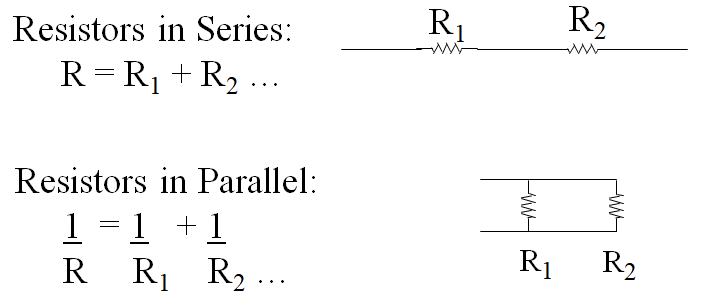 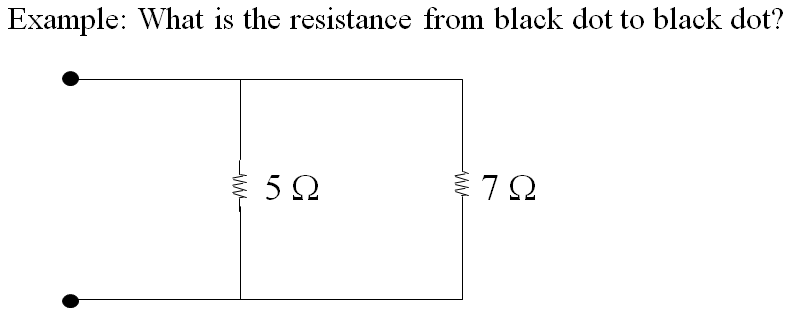 Whiteboards: (Find the resistance from the black dot to the black dot)1. (177 )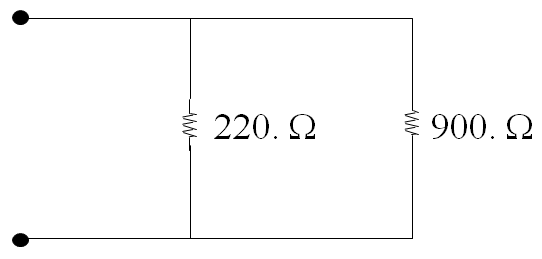 2. (36  )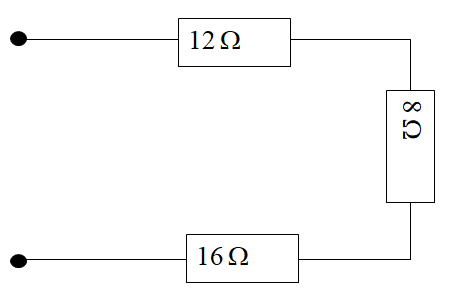 3. (3.7  )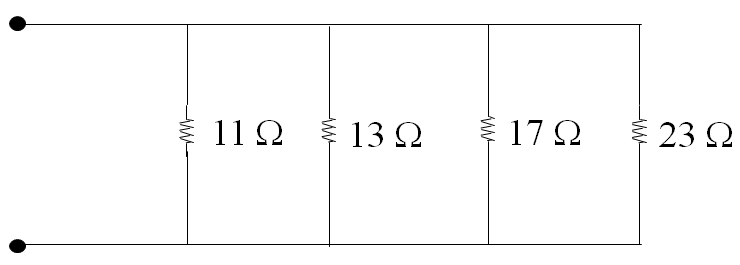 4. ( 6  )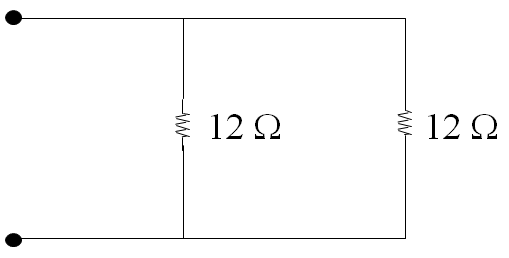 5. (8  )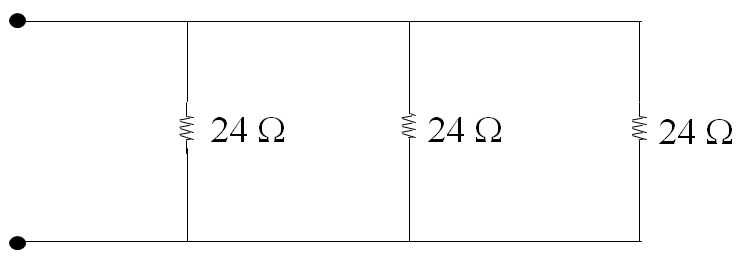 5. (8  )